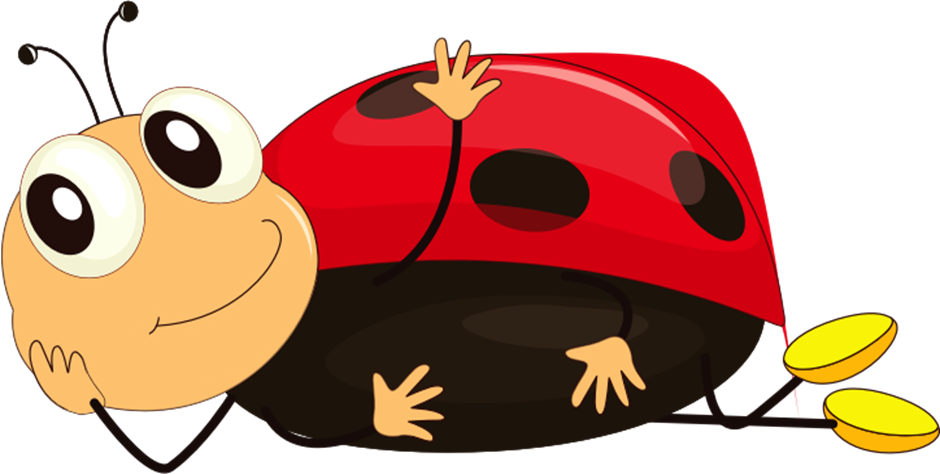 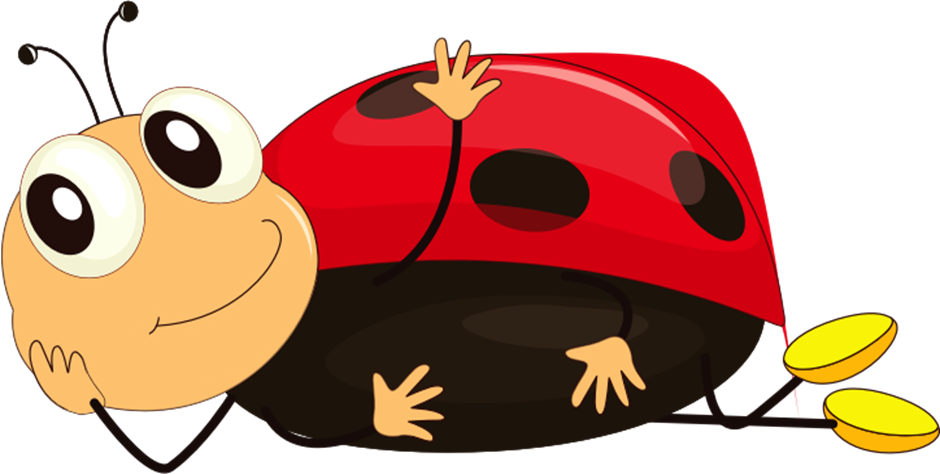 Evaluering af arbejdet med den pædagogiske læreplan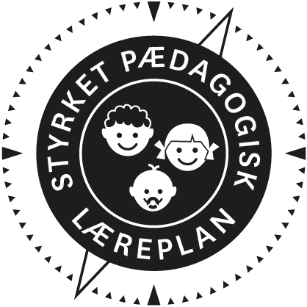 Arbejdet med den pædagogiske læreplan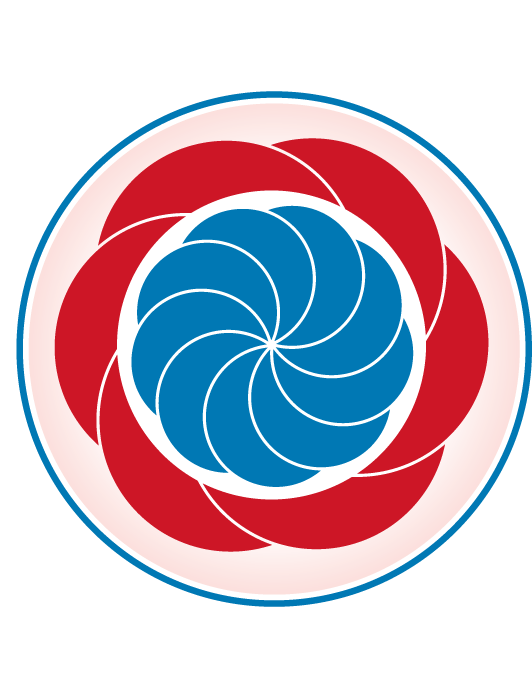 ”Lederen af dagtilbuddet er ansvarlig for at etablere en evalueringskultur i dagtilbuddet, som skal udvikle og kvalificere det pædagogiske læringsmiljø.””Med evalueringskultur i dagtilbuddet forstås, at lederen har ansvar for, at det pædagogiske personale og ledelsen løbende forholder sig refleksivt til, hvordan de pædagogiske læringsmiljøer understøtter børnegruppens trivsel, læring, udvikling og dannelse.” Den styrkede pædagogiske læreplan, Rammer og indhold, s. 50-51Hvilke dele af vores pædagogiske læringsmiljø har vi særligt haft fokus på over de sidste 2 år?Her kan I opliste, hvad I har haft særligt fokus på som en del af arbejdet med læreplanen, fx morgenstund, leg, social udvikling. I kan også indsætte billeder eller andet fra jeres arbejde. Vi har haft fokus på disse læringsmiljøer i perioden:EftermiddagsmadPowernapLegegrupperSamlingerUglehold/den gode overgang til skoleDen gode overgang fra vuggestue til børnehave.Selvhjulpenhed i garderobenMotorik i uderummetKreativ i naturenCirkus temaBæredygtighed/affaldssorteringKrop og bevægelseMåltider gåturHvordan har vi organiseret vores evalueringskultur?Her kan I kort beskrive jeres arbejde med at etablere en systematisk evalueringskultur. I kan fx beskrive, hvordan, hvor ofte og i hvilke fora I drøfter, reflekterer over og evaluerer jeres pædagogiske praksis. I kan også beskrive, om I arbejder med særlige metoder, fx Redskab til selvevaluering, Tegn på læring, Redskab til forankringsproces eller om I arbejder eksperimenterende eller undersøgende med en særlig tilgang.Vi afholder evalueringsmøde en gang ugentligt i de respektive grupper. Her drøftes, reflekterer og evaluerer vi vores pædagogiske praksis, via vores udvalgte lærings-miljøer. Dette gøres skriftligt, hvor vi benytter et selvudviklet skema: ”refleksion af læringsmiljøet”. Der er således mange læringsmiljøer i Mariehønen som over tid kommer til drøftelse, refleksion og evaluering, således at vi sikrer os, at børnene trives, lærer, udvikles og dannes. Skemaet indeholder følgende refleksioner: Processer (det der sker)Læreplanselement (intentionen med det, der sker)Struktur (rammen om det, der sker)Børneperspektivet (hvad er børnenes eget ønske i det, der sker).Derudover benytter vi metoden: ”redskab til selvevaluering” fra Danmarks evalueringsinstitut på fælles personale møder et par gange om året. Her udvælges en til to fokus emner.Hvordan har vi arbejdet med vores lokale skriftlige læreplan?Her kan I kort skrive, hvordan I har grebet arbejdet an, fx om I har lavet workshop, gennemført konkrete evalueringer, haft oplæg fra interne eller eksterne. I kan også indsætte billeder eller lignende.Vi startede med, at afholde en ekstern kursusdag (marts 2018) med en oplægsholder udefra. Her fik vi arbejdet med det fælles pædagogiske grundlag. Derefter arbejdede vi løbende over et års tid med de 6 læreplanstemaer samt øvede os i at lave refleksioner og evalueringer af forskellige læringsmiljøer. Alt dette på baggrund af oplæg af og refleksioner med Mariehønens leder, der i løbet af processen deltog i 2 diplom moduler (organisering og udvikling af læringsmiljøer (efteråret 2017) samt evalueringskultur og kvalitetsudvikling (foråret 2018)).Dette arbejde foregik på vores p møder i løbet af 2018, 2019 og 2020.Den skriftlige læreplan blev på baggrund af dette arbejde, sat sammen af lederen og tilrette i samarbejde med medarbejder og bestyrelse. Læreplanen blev godkendt juni 2020.Evaluering og dokumentation af elementer i det pædagogiske læringsmiljø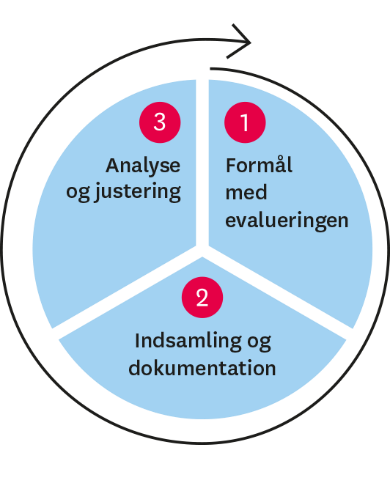 ”Lederen er ansvarlig for, at arbejdet med den pædagogiske læreplan evalueres mindst hvert andet år med henblik på at udvikle arbejdet. Evalueringen skal tage udgangspunkt i de pædagogiske mål og herunder en vurdering af sammenhængen mellem det pædagogiske læringsmiljø i dagtilbuddet og børnenes trivsel, læring, udvikling og dannelse.Evalueringen skal offentliggøres.Lederen af dagtilbuddet er ansvarlig for at sikre en løbende pædagogisk dokumentation af sammenhængen mellem det pædagogiske læringsmiljø og børnenes trivsel, læring, udvikling og dannelse. Den pædagogiske dokumentation skal indgå i evalueringen.Som led i at kunne evaluere sammenhængen mellem det pædagogiske læringsmiljø i dagtilbuddet og børnegruppens trivsel, læring, udvikling og dannelse kan der fokuseres på elementer i det pædagogiske læringsmiljø. På den ene side fx, hvordan børnesynet, børneperspektivet og arbejdet med dannelse kommer til udtryk i det daglige pædagogiske arbejde, og på den anden side eksempelvis:Børnegruppens trivsel og læringBørn i udsatte positioners trivsel og læringTosprogede børns trivsel og læringDet enkelte barns trivsel, læring, udvikling og dannelse.Fokus på enkelte elementer kan bidrage til at kvalificere evalueringen af sammenhængen mellem det pædagogiske læringsmiljø og børnenes trivsel, læring, udvikling og dannelse.”Den styrkede pædagogiske læreplan, Rammer og indhold, s. 51Udvælg en eller flere evalueringer, som I har gennemført i de seneste to år, og saml op på erfaringerne ved at svare på nedenstående fire spørgsmål for hver evaluering. De fire spørgsmål knytter an til trinene i en evalueringsproces. Vælg gerne evalueringer, som betød, at I efterfølgende ændrede jeres pædagogiske praksis. Hvad var formålet med den evaluering, vi gennemførte? Her skriver I kort, hvilket område i jeres pædagogisk læringsmiljø I satte fokus på i evalueringen og hvorfor. Hvad var det I var nysgerrige på eller der udfordrede jer? Dette er trin 1 i evalueringscirklen.Vi har gennemført en evaluering af børnesyn og børneperspektiver via metoden ”redskab til selvevaluering”. Dette da vi kunne se i vores læringsmiljø refleksioner, at vi ofte ikke kom godt nok i dybden med børneperspektivet. Vi blev nysgerrige på, at få flere metoder til at indsamle børneperspektiver på, således at det blev mere konkret og brugbart for os.Vi gennemførte også en evaluering af ”evaluerende pædagogisk praksis”. Dette da vi kunne se, at vi ikke kom i mål med at få evalueret skriftligt godt nok, så det var brugbart i vores videre arbejde med det pågældende læringsmiljø. Vi blev nysgerrige på, hvordan vi kunne skabe en bedre struktur for vores systematiske evalueringer.Hvilken pædagogisk dokumentation har vi indsamlet i arbejdet med den gennemførte evaluering?Her beskriver I kort den dokumentation af det pædagogiske læringsmiljø, I har indsamlet i forbindelse med evalueringen. Pædagogisk dokumentation kan bestå af en vifte af forskellige måder at beskrive børnenes trivsel, læring, udvikling og dannelse på, fx praksisfortællinger, fotos, observationer, videooptagelser, screeninger, relationsskemaer, børneinterviews, tegninger. Indsamling af pædagogisk dokumentation er trin 2 i evalueringscirklen. Har I under evalueringen skrevet på en planche eller lignende, kan I indsætte et billede.Vi har kigget på de refleksioner af læringsmiljøer, vi har lavet det seneste år. Vi fik lavet et overblik over hvilke vi har lavet, men også kigget ind i det der var beskrevet. Herefter arbejdede vi ud fra metoden Selvevaluering som endte ud i 2 handlingsplaner.Hvad lærte vi om sammenhængen mellem vores pædagogiske læringsmiljø og børnenes trivsel, læring, udvikling og dannelse?Her skriver I kort resultaterne af jeres analyse, fx hvordan den indsamlede dokumentation gjorde jer klogere på det, I var blevet nysgerrige på? Hvad var jeres vurdering af det pædagogiske læringsmiljøs betydning for børnegruppens trivsel, læring, udvikling og dannelse? Dette er første del af trin 3 i evalueringscirklen. Har I under evalueringen skrevet resultaterne på en planche eller lignende, kan I indsætte et billede.Vedr. børneperspektivet:Her blev vi klogere på, at gøre det mere systematisk og konkret, når vi vil indsamle børneperspektiver. Dvs. for at sikre børnenes trivsel, læring, udvikling og dannelse, vil vi gøre mere brug af forskellige metoder til at indsamle børneperspektiver på. Og vi vil sætte navn på den ansvarlige i dokumentationen, samt hvornår der indsamles viden.Vedr. evaluerende pædagogisk praksis:Vi fandt ud af, at vi skal blive bedre til, at få evalueret vores refleksioner og handlinger SKRIFTLIGT således at vi sikre børnenes trivsel, læring, udvikling og dannelse.Og at vi får justeret vidre på læringsmiljøet fremfor at afslutte det.Hvilke ændringer og/eller justeringer af praksis gav evalueringen anledning til?Her skriver I kort, hvordan I handlede på baggrund af jeres nye indsigter om jeres pædagogiske læringsmiljø. I kan bl.a. skrive, hvorvidt evalueringen gav anledning til at justere jeres pædagogiske praksis, og om den gav anledning til at afprøve konkrete tiltag og justere jeres skriftlige læreplan. I kan også samle op og se på tværs af de udvalgte områder, I har evalueret. Er justeringerne stadig en del af jeres praksis i dag? Har I brugt jeres indsigter i udvalgte evalueringer i andre sammenhænge? Dette er anden del af trin 3 i evalueringscirklen.På baggrund af de 2 selvevalueringer har vi valgt at lave 2 handleplaner.Handleplan 1: Børnesyn og børneperspektiv:Vi vil blive bedre til at have fokus på børneperspektivet i de fastlagte aktiviteter.Vi vil gerne opnå, at vi helt naturligt og som en ny vane tænker børneperspektiv ind i alle situationer. Både i det spontane, fastlagte og hverdagsaktiviteter.vi vil gøre brug af de 9 metoder til at indsamle børneperspektiver fra Danmarks evalueringsinstitut.Vi vil huske, at undersøge børneperspektivet INDEN vi udarbejder en refleksion af et læringsmiljø færdigt. Og også huske at undersøge det inden evalueringen.Alle er ansvarlig for at minde hinanden om....Vi udpeger på hvert evalueringsmøde en ansvarlig for at undersøge til næste gang.Vi vil se om børnene får mere lyst til at deltage, og om de udfolder sig på andre måder end vi "voksne" - havde tænkt os.Vi vil løbende det næste halve år øve os i, at have mere fokus på de 9 metoder til indsamling af børneperspektiver.Vi vil selvevaluere temaet igen på p møde i juni/aug. 2021.Handleplan 2: Evaluerende pædagogisk praksis.Vi vil lave en ny struktur/ systematik for, hvornår der evalueres på vores refleksioner af læringsmiljøer.Vi vil gerne opnå, at vi får udført evalueringerne skriftligt. Vi vil gerne opleve, at være på forkant med evalueringsarbejdet.Vi vil bruge de første 3 onsdage om md. på drøftelse/refleksion/evaluering. Den sidste onsdag hver md. vil blive brugt til md. planlægning ud fra årshjulet.Vi er alle ansvarlige for at minde hinanden om….. og uddelegere ansvarlige på møderne.Vi vil løbende det næste halve år mærke efter om den nye systematik fungerer i praksis samt evaluere på p møde i juni 2021.Inddragelse af forældrebestyrelsen”Forældrebestyrelsen i kommunale, selvejende og udliciterede daginstitutioner skal inddrages i udarbejdelsen og evalueringen af og opfølgningen på den pædagogiske læreplan.Forældrebestyrelsen for den kommunale dagpleje skal inddrages i udarbejdelsen og evalueringen af og opfølgningen på den pædagogiske læreplan.”Den styrkede pædagogiske læreplan, Rammer og indhold, s. 52Hvordan har vi inddraget forældrebestyrelsen i evalueringen af den pædagogiske læreplan?Her skriver I kort, hvordan I har inddraget forældrebestyrelsen og eventuelt forældrerådet, fx om I har drøftet, hvad I har sat fokus på i løbende evalueringer, resultaterne og hvilke tiltag det har givet anledning til, eller hvordan forældrebestyrelsen aktivt har været inddraget i ændringer eller justeringer af den daglige praksis.Vi drøfter de 2 evalueringspunkter på næstkommende bestyrelsesmøde i feb. 2020.Det fremadrettede arbejde”En systematisk og udviklende evalueringskultur er central for den løbende udvikling af den pædagogiske praksis, og målet er bedre pædagogiske læringsmiljøer for børnene gennem en systematisk evalueringskultur og en meningsfuld og udviklende feedback til det pædagogiske personale.”Den styrkede pædagogiske læreplan, Rammer og indhold, s. 50-51Hvilke områder af vores pædagogiske læringsmiljø vil vi fremadrettet sætte mere fokus på? Her kan I kort skrive, hvad I vil sætte fokus på i jeres pædagogiske læringsmiljø fremadrettet og hvorfor. I afsnit ét så I tilbage på, hvad I allerede har arbejdet med. Har I fået øje på, om der er dele af jeres pædagogiske læringsmiljø, I ikke har haft fokus på, fx rutinesituationer, børn i udsatte positioner, mv.? I kan også skrive, om der er områder, I har haft fokus på, men har behov for at genbesøge.Vi vil sætte fokus på, at genbesøge nogle af de læringsmiljøer vedr. hverdagsrutiner, som vi er nysgerrige på og evt. ønsker at justere på igen. Dette for at sikre, at vi får børneperspektivet mere i fokus. Derudover vil vi knytte læringsmiljøer på nogle af de forskellige temaer vi har over året. Se årsplanen.Hvordan vil vi justere organiseringen af vores evalueringskultur?Her kan I kort beskrive, om I oplever, at organiseringen af jeres evalueringskultur har understøttet meningsfulde drøftelser, refleksioner, analyser og vurderinger af jeres pædagogisk praksis i hverdagen? Eller om jeres erfaringer giver anledning til at justere organiseringen af jeres evalueringskultur, fx om der er brug for at afprøve andre måder at mødes og måder at reflektere sammen, justere hyppigheden af møder eller fastholde god evalueringspraksis.Vi har helt klart meningsfulde refleksioner og drøftelser både på vores evalueringsmøder og i det daglige arbejde. Vi har dog brug for, at blive bedre til at få evalueringerne skrevet ned, og derved også noteret justeringerne i den pædagogiske praksis. Se evt. handleplanen side 6.Hvordan har eller vil vi på baggrund af denne evaluering ændre og/eller justere vores skriftlige pædagogiske læreplan?Denne evaluering giver ikke anledning til at vi justerer vores pædagogiske læreplan.